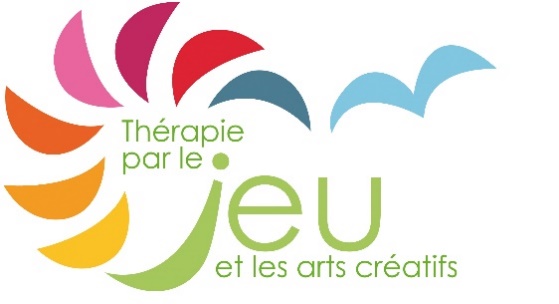 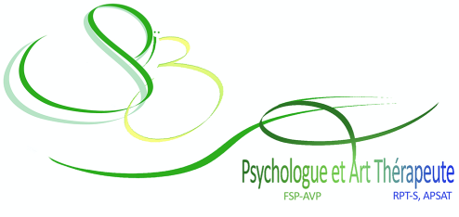 INSCRIPTION à la FORMATION« Accompagnement par le jeu EN GROUPE : dé-jouer des difficultésCours de quatre jours.Dates fixées d’entente avec les inscrit-e-s (6 inscrit-e-s)Nom, prénom : Adresse postale, y compris code postal (privée) :No téléphone privé :No téléphone professionnel :E-mail privé :E-mail professionnel : Profession : Employeur : Si la formation est remboursée par votre employeur et que vous souhaitez que la facture lui soit nominalement adressée, veuillez nous indiquer ci-dessous les coordonnées postales et l’adresse mail :Dès que nous aurons reçu un minimum de 6 inscrits, vous recevrez une invitation à une consultation pour fixer les dates du cours.Un bulletin de versement vous permettant de vous acquitter du montant des frais de formation, soit CHF 980.-vous parviendra à confirmation du cours. Inscription à renvoyer à : Rosemarie Chopard 		r.chopard@therapieparlejeu.ch